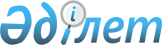 Қазақстан Республикасы Мәдениет және ақпарат министрлiгiнің "Достық үйі - Этносаралық қатынастар проблемаларын зерттеу орталығы" шаруашылық жүргiзу құқығындағы республикалық мемлекеттiк кәсіпорнын құру туралы
					
			Күшін жойған
			
			
		
					Қазақстан Республикасы Үкіметінің 2006 жылғы 29 желтоқсандағы N 1313 қаулысы. Күші жойылды - Қазақстан Республикасы Үкіметінің 2013 жылғы 29 сәуірдегі № 403 қаулысымен

      Ескерту. Күші жойылды - ҚР Үкіметінің 29.04.2013 № 403 қаулысымен.      "Мемлекеттiк кәсiпорындар туралы" Қазақстан Республикасының 1995 жылғы 19 маусымдағы  Заңына сәйкес, этносаралық қатынастарды мақсатты және жүйелi түрде зерттеу бойынша қажеттi ұйымдастыру-құқықтық жағдай жасау, сондай-ақ Қазақстан халықтарының ұлттық мәдениетiн дамыту және өркендету мақсатында Қазақстан Республикасының Yкiметi  ҚАУЛЫ ЕТЕДІ: 

      1. Қазақстан Республикасы Мәдениет және ақпарат министрлiгiнiң "Достық үйi - Этносаралық қатынастар проблемаларын зерттеу орталығы" шаруашылық жүргiзу құқығындағы республикалық мемлекеттiк кәсiпорны (бұдан әрi - кәсiпорын) құрылсын. 

      2. Қазақстан Республикасы Мәдениет және ақпарат министрлiгi кәсiпорынды мемлекеттiк басқару органы болып белгiленсiн. 

      3. Кәсiпорын қызметiнiң негiзгi мәнi ғылым және мәдениет саласындағы өндiрiстiк-шаруашылық қызметтi жүзеге асыру болып белгiленсiн. 

      4. Қазақстан Республикасы Қаржы министрлiгiнiң Мемлекеттiк мүлiк және жекешелендiру комитетi Алматы қаласы, Құрманғазы көшесi, 40 мекен-жайында орналасқан "Достық үйiнiң" ғимаратын ондағы мүлiкпен қоса кәсiпорынның жарғылық капиталына берсiн. 

      5. Қазақстан Республикасы Мәдениет және ақпарат министрлiгi заңнамада белгiленген тәртiппен: 

      1) кәсiпорынның жарғысын Қазақстан Республикасы Қаржы министрлiгiнiң Мемлекеттiк мүлiк және жекешелендiру комитетiне бекiтуге енгiзсiн; 

      2) кәсiпорынды әдiлет органдарында мемлекеттiк тiркеудi қамтамасыз етсiн; 

      3) осы қаулыдан туындайтын өзге де шараларды қабылдасын. 

      6. Қазақстан Республикасы Үкiметiнiң кейбiр шешiмдерiне мынадай толықтырулар енгiзiлсiн:       1) "Республикалық мемлекеттiк кәсiпорындардың тiзбесi туралы" Қазақстан Республикасы Үкiметiнiң 1996 жылғы 25 маусымдағы N 790  қаулысында (Қазақстан Республикасының ПYКЖ-ы, 1996 ж., N 29, 256-құжат): 

      көрсетiлген қаулымен бекiтiлген республикалық мемлекеттiк кәсiпорындардың тiзбесiнде: 

      "Қазақстан Республикасы Мәдениет және ақпарат министрлiгi" деген бөлiм мынадай мазмұндағы реттiк нөмiрi 415-32-жолмен толықтырылсын: "415-32 "Достық үйi - Этносаралық қатынастар 

        проблемаларын зерттеу орталығы" 

        республикалық мемлекеттiк кәсiпорны 

        (шаруашылық жүргiзу құқығында)              Алматы қаласы"; 

      2) "Қазақстан Республикасы Мәдениет және ақпарат министрлiгiнiң мәселелерi" туралы Қазақстан Республикасы Үкiметiнiң 2004 жылғы 29 қазандағы N 1130  қаулысында (Қазақстан Республикасының ПYКЖ-ы, 2004 ж., N 42, 538-құжат): 

      көрсетiлген қаулымен бекiтiлген Қазақстан Республикасы Мәдениет және ақпарат министрлiгiнiң қарамағындағы ұйымдардың тiзбесiнде: 

      "Өзге де ұйымдар" деген бөлiм мынадай мазмұндағы реттiк нөмiрi 48-жолмен толықтырылсын: 

      "48. Достық үйi - Этносаралық қатынастар проблемаларын зерттеу орталығы" республикалық мемлекеттiк кәсiпорны". 

      7. Осы қаулы қол қойылған күнiнен бастап қолданысқа енгізiледi.        Қазақстан Республикасы 

      Премьер-Министрінің 

      міндетін атқарушы 
					© 2012. Қазақстан Республикасы Әділет министрлігінің «Қазақстан Республикасының Заңнама және құқықтық ақпарат институты» ШЖҚ РМК
				